Isle of ManIsle of ManIsle of ManIsle of ManJuly 2027July 2027July 2027July 2027MondayTuesdayWednesdayThursdayFridaySaturdaySunday1234567891011Tynwald Day1213141516171819202122232425262728293031NOTES: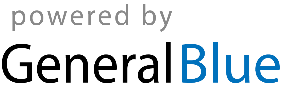 